MUNICIPIO DE TLAJOMULCO DE ZÚÑIGA, JALISCOOFICIALÍA MAYOR “CONVOCATORIA y BASES DE LICITACIÓN PÚBLICA LOCAL”OM-70/2021“ADQUISICIÓN DE MATERIALES E INSUMOS PARA EL PROGRAMA DE EMPEDRADOS PARA LA REACTIVACIÓN ECONÓMICA DEL MUNICIPIO DE TLAJOMULCO DE ZÚÑIGA, JALISCO” (RECORTADA)El Municipio de Tlajomulco de Zúñiga, Jalisco a través de su Unidad  de Compras ubicada en el primer piso del edificio de la calle Higuera número 70, Colonia Centro en Tlajomulco de Zúñiga, Jalisco, con teléfono 01 (33) 32 83 44 00 invita a las Personas Físicas y Morales interesadas, a participar en la LICITACIÓN PÚBLICA LOCAL para la “ADQUISICIÓN DE MATERIALES E INSUMOS PARA EL PROGRAMA DE EMPEDRADOS PARA LA REACTIVACIÓN ECONÓMICA DEL MUNICIPIO DE TLAJOMULCO DE ZÚÑIGA, JALISCO” (RECORTADA), ello de conformidad con el artículo 134 de la Constitución Política de los Estados Unidos Mexicanos, así como el procedimiento que se establece en el Capítulo Segundo “De la Licitación Pública”, previsto por la Ley de Compras Gubernamentales, Enajenaciones y Contratación de Servicios del Estado de Jalisco y sus Municipios, y a efecto de normar el desarrollo de la presente Licitación, se emiten las siguiente:CONVOCATORIA:CRONOGRAMAPara los fines de estas bases, se entiende por:Las Bases de Licitación así como sus respectivos anexos fueron aprobados por unanimidad por el Comité de Adquisiciones del Municipio de Tlajomulco de Zúñiga, Jalisco; la propuesta del “LICITANTE” deberá sujetarse a las especificaciones señaladas en las Bases de esta Licitación y de cada uno de sus Anexos y para ello cada uno de los licitantes deberá de inscribirse en el presente proceso mediante el pago de derechos de Bases de Licitación ello con fundamento en el artículo 133 fracción IX de la Ley de Ingresos del Municipio de Tlajomulco de Zúñiga, Jalisco y para ello deberán de acudir con la orden de pago adjunta al formato PDF que se encuentra firmado de esta convocatoria a cualquiera de las cajas de la 6 a la 16 de la recaudadora central ubicada en Planta Baja de la calle Higuera no. 70, del Centro Administrativo Tlajomulco CAT, Colonia Centro, Tlajomulco de Zúñiga, Jalisco a pagar la cantidad señalada en el apartado costo de las bases, una vez hecho esto se le entregará un recibo oficial con el que deberá de acudir a la Dirección de Recursos Materiales ubicadas en calle Higuera no. 70, primer piso del Centro Administrativo Tlajomulco CAT, colonia Centro, Tlajomulco de Zúñiga, Jalisco, lugar donde se le entregaran copias y formato Word de la Convocatoria, Bases y Anexos del presente proceso.A t e n t a m e n t eLCP. Raúl Cuevas LanderosDirector de Recursos Materiales del Municipio de Tlajomulco de Zúñiga, JaliscoESPECIFICACIONESOM-70/2021“ADQUISICIÓN DE MATERIALES E INSUMOS PARA EL PROGRAMA DE EMPEDRADOS PARA LA REACTIVACIÓN ECONÓMICA DEL MUNICIPIO DE TLAJOMULCO DE ZÚÑIGA, JALISCO” (RECORTADA)El Municipio de Tlajomulco de Zúñiga, Jalisco tiene el requerimiento de adquirir:Partida 1. 6PIEDRA PARA EMPEDRADO La piedra para empedrado (seleccionada), deberá de cumplir con la Normatividad para la infraestructura del Transporte de la Secretaria de Comunicaciones y Transportes. (SCT).Partida 1. 8CAL PARA ESTABILIZACIONES El material deberá cumplir con la Norma N-CMT-4-03-001/17, el licitante deberá presentar un certificado de calidad del fabricante que garantice: Mínimo 80% de Oxido de Calcio (CaO), calculado sobre la muestra calcinadaLOCALIZACIÓN Y SITIO DE ENTREGA DE LOS MATERIALESSe realizaran entregas parciales según requerimientos de la Dirección General de Obras para cubrir desde 10 m3 de concreto para cada uno de los lugares de entrega (bodega de obra), los lugares de sitio son.Los Licitantes además deberán de presentar fichas técnicas de cada uno de los productos y Carta de Distribuidor Autorizado.ORDEN DE PAGOBASES DE LICITACIÓN OM-70/2021Favor de llenar a máquina o con letra de moldeNúmero de LicitaciónOM-70/2021Pago de Derechos de las Bases$1,300.00 de conformidad con el artículo 133 fracción IX de la Ley de Ingresos del Municipio de Tlajomulco de Zúñiga, Jalisco.Aprobación de Bases por el Comité Jueves 14 de octubre  2021Publicación de la Convocatoria en el portal web del Municipio de Tlajomulco de Zúñiga, Jalisco (en formato descargable)Jueves 14 de octubre 2021Entrega de preguntas para Junta Aclaratoria y correo electrónico para el envío de preguntasHasta el martes 19 de octubre del 2021 a las 15:00 horas, correo: licitaciones@tlajomulco.gob.mxFecha, hora y lugar de la celebración de la primera Junta de Aclaraciones (art. 59, F. III, Ley)Miércoles 20 de octubre 2021 a las 13:00 horas, la Dirección de Recursos Materiales, primer piso del Centro Administrativo (CAT), ubicado en la calle de Higuera número #70, Colonia Centro, Tlajomulco de Zúñiga, Jalisco, México.Fecha, hora y lugar de celebración del acto de presentación de proposiciones (art. 59, F. III, Ley)La presentación de proposiciones iniciará el Viernes 22 de octubre 2021 a las 8:40 y concluirá a las 9:10 horas en el inmueble ubicado en Av. López Mateos Sur No. 1710 “B”, salón 02, Hotel Encore, Colonia Santa Isabel, Tlajomulco de Zúñiga, Jalisco. C.P. 45645.Fecha, hora y lugar de celebración del acto de apertura de proposiciones (art. 59, F. III, Ley)La apertura de proposiciones iniciará el Viernes 22 de septiembre 2021 a las 9:11 en el inmueble ubicado octubre en Av. López Mateos Sur No. 1710 “B”, salón 02, Hotel Encore, Colonia Santa Isabel, Tlajomulco de Zúñiga, Jalisco. C.P. 45645Resolución del ganadorEn fecha de apertura de proposiciones o hasta 20 días hábiles posteriores, mismo lugar. Origen de los Recursos (art. 59, F. II, Ley)Municipal Carácter de la Licitación (Art. 55 y 59, F. IV, Ley)LocalIdioma en que deberán presentarse las proposiciones, anexos y folletos (Art. 59, F. IV, Ley)EspañolEjercicio Fiscal que abarca la Contratación (Art. 59, F. X, Ley)2021- 2024Se acredita la suficiencia presupuestal (Art. 50, Ley)SITipo de contrato (Art. 59, F. X, Ley)Contrato o Pedido (Orden de Compra) cerradoAceptación de proposiciones Conjuntas (Art. 59, F. X, Ley) SIAdjudicación de los Bienes o Servicios (por partida/todo a un solo proveedor (Art. 59, F. XI, Ley)Se adjudicará a un solo licitante.Participación de testigo Social (Art. 37, Ley)NOCriterio de evaluación de propuestas (Art. 59, F. XII, Ley)BinarioDescripción detallada de los bienes o servicios con requisitos técnicos mínimos, desempeño, cantidades y condiciones de entrega (Art. 59, F. II, Ley)Anexo 1Anexos que cuenta con la relación enumerada de requisitos y documentos que deberán de presentar los licitantes incluyendo:1.- Acreditación Legal2.- Manifestación de NO encontrarse en los supuestos del Art 52 de la Ley3.- Manifestación de Integridad y NO colusión4.- Demás requisitos que sean solicitados              Anexo 3              Anexo 4              Anexo 4              Anexo 1 y 2Plazo de presentación de propuestas (Art. 60, Ley)Normal: 14 días Domicilio de las Oficinas de la Contraloría Municipal donde podrán presentarse inconformidades.Independencia 105 Sur, colonia centro en Tlajomulco de Zúñiga, Jalisco.“CONVOCANTE”Municipio de Tlajomulco de Zúñiga, Jalisco“DOMICILIO”Higuera No. 70, Col. Centro, Tlajomulco de Zúñiga, Jalisco. “COMITÉ”Comité de Adquisiciones del Municipio de Tlajomulco de Zúñiga, Jalisco“UNIDAD CENTRALIZADA DE COMPRAS”Unidad Centralizada de Compras de Recursos Materiales (Higuera no. 70, primer piso del Centro Administrativo Tlajomulco CAT, Colonia. Centro, Tlajomulco de Zúñiga, Jalisco).“LEY”Ley de Compras Gubernamentales, Enajenaciones y Contratación de Servicios del Estado de Jalisco y sus Municipios“LICITANTE” Persona Física o Moral (Razón Social) participante en el  proceso de licitación.“REGLAMENTO”Reglamento de Adquisiciones para el Municipio de Tlajomulco de Zúñiga, Jalisco“PROVEEDOR”Licitante Adjudicado.“PROCESO”La adquisición de: “ADQUISICIÓN DE MATERIALES E INSUMOS PARA EL PROGRAMA DE EMPEDRADOS PARA LA REACTIVACIÓN ECONÓMICA DEL MUNICIPIO DE TLAJOMULCO DE ZÚÑIGA, JALISCO” (RECORTADA) los cuales están descritos en los anexos de las presentes bases.PartidaCant.U. de M.DescripciónDetalle130PiezasHILO DE CAÑAMO ROLLO.HILO DE CAÑAMO220PiezaCARRETILLACARRETILLA310PiezaCINTA METRICACINTA DE 20 M410PiezaBARRETAS DE PUNTA  COD. 10759 CLAV. BAP.-150EBARRA DE 1.5 M510PiezaZAPAPICOPICO620PiezasPALA.PALA710PiezasCINCEL.CINCEL DE PUNTA8120KilogramoCLAVOSCLAVOS DE 2.5" A 4"91000LitroCURACRETOMEMBRANA DE CURADO1040ToneladasCEMENTOCEMENTO1140TramosVARILLA CORRUGADA.VARILLA DE 3/8" (UNA TONELADA DE VARILLA EQUIVALE A 146 TRAMOS)1260PiezaTUBO GALVANIZADOALCANTARILLA ANIDABLE CIRCULAR GALVANIZADA CALIBRE 14, DE 1.22 MTS. DE DIÁMETRO 1366PiezasROLLO DE CINTA DE PROTECCIÓN.14800PiezasDUELA DE MADERA."1"" X 4"" X 2.40 M152066PiezaESTACA DE MADERA"DE 0.25 M162PiezasMALLA ELECTROSOLDADA.MALLA ELECTROSOLDADA (CADA PIEZA ES UN ROLLO)1765PiezaLATA DE AEROSOL.DE COLOR ROJO186PiezaMARROMARROS DE 4 LIBRAS1913500Metros cúbicosPIEDRA PARA MAMPOSTEOPIEDRA PARA EMPEDRADO (6" A 8" APROXIMADAMENTE)208500Metros cúbicosJALJAL 21126Metros cúbicosARENA DE RIOARENA DE RIO22270Metros cúbicosPIEDRA PARA MAMPOSTEOPIEDRA BRAZA232000Metros cúbicosTEPETATE(MATERIAL DE RELLENO).TEPETATE24600ToneladasCALCAL PARA ESTABILIZACIONES 80% CAO. (N-CMT-4-03-001/17)256PiezasMARCO.ARCOS CON SEGUETA26400Metros cúbicosCONCRETOPREMEZCLADO F' C=200 KG/CM227800Metros cúbicosCONCRETOPREMEZCLADO F' C=150 KG/CM22820698PiezaMACHUELOMACHUELO PREFABRICADO DE 30 X 12 CMS X 1 M DE LARGO, A BASE DE CONCRETO F' C=200 KG/CM22980ServicioARRENDAMIENTO DE MAQUINARIASE SOLICITA PIPAS DE 10, 000 LITROSLocalidadCalle ZAPOTE DEL VALLECALLE ALFONSO REYESLA COFRADIACAMINO A COFRADIACAMINO EJIDAL LA CALERALA CALERACABECERA MUNICIPALCALLE FLAVIANO RAMOS NORTELOMAS DE TEJEDACALLE PROL. ESCOBEDO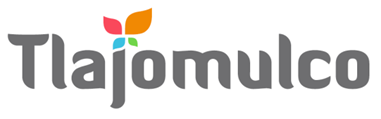 MUNICIPIO DE TLAJOMULCO DE ZÚÑIGA, JALISCODIRECCIÓN DE RECURSOS MATERIALESMUNICIPIO DE TLAJOMULCO DE ZÚÑIGA, JALISCODIRECCIÓN DE RECURSOS MATERIALESDATOS DE LICITACIÓNDATOS DE LICITACIÓNIMPORTE: $1,300.00 CON LETRA: SON MIL TRECIENTOS PESOS, 00/100, M. N.IMPORTE: $1,300.00 CON LETRA: SON MIL TRECIENTOS PESOS, 00/100, M. N.LICITACIÓN PÚBLICA LOCALOM-70/2021 “ADQUISICIÓN DE MATERIALES E INSUMOS PARA EL PROGRAMA DE EMPEDRADOS PARA LA REACTIVACIÓN ECONÓMICA DEL MUNICIPIO DE TLAJOMULCO DE ZÚÑIGA, JALISCO” (RECORTADA)DATOS DEL LICITANTEDATOS DEL LICITANTELICITANTE R. F. C.NO. DE PROVEEDOR (PARA EL CASO DE CONTAR CON NÚMERO)NOMBRE DE REPRESENTANTETELÉFONO CELULAR DE CONTACTOCORREO ELECTRÓNICO Sello autorización área responsableLIC. RAÚL CUEVAS LANDEROSDIRECTOR DE RECURSOS MATERIALESSello autorización área responsableLIC. RAÚL CUEVAS LANDEROSDIRECTOR DE RECURSOS MATERIALES